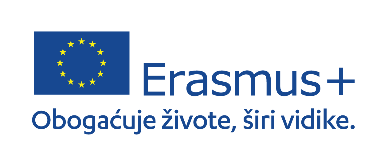 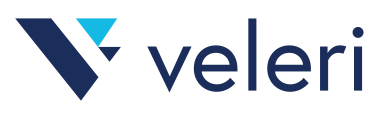 Datum: _______________Broj projekta: ______________________________Organizacija pošiljateljica ili primateljica: __________________________________IZJAVAU SLUČAJU KORIŠTENJA ZELENOG PUTOVANJA
kojom se utvrđuje da su sljedeće osobe:
dana _____________________________________________ koristile prijevozno sredstvo:vlak  /  autobus  /   dijeljenje jednog vozila (car-pooling)  /  bicikl  (zaokružiti)na relaciji _______________________________________________________, a koja čini više od polovice povratnog puta za predmetne mobilnosti.
________________________________Potpis Erasmus koordinatora organizacije pošiljateljice ili primateljice Ime i prezimePotpis